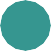 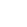 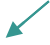 The Chicago FireThe Chicago fire of	burned for thirty-one hours and displaced more than one hundred thousand people.The fire started in the	of Patrick and Catherine O’Leary.The city of Chicago had about fifty-five miles of roads and six hundred miles of sidewalks, all made of	.The night before the Chicago fire, a smaller fire had burned for more than sixteen hours,	four city blocks.SlideSlideFinding Cause and EffectUnderline the cause in the passage.The	became	The fire quickly fanned out inincreasingly gusty.two	.Slide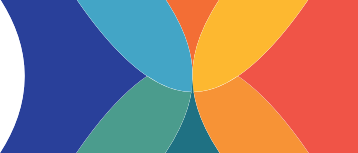 Summary	Cause and Effect in The Great Firecausesomething that	an action or resulteffectthe	of a causecentral ideathe most	ideas in a section of textsequence of eventsthe	in which things happensupporting detailsdetails that tell more	about the central idea